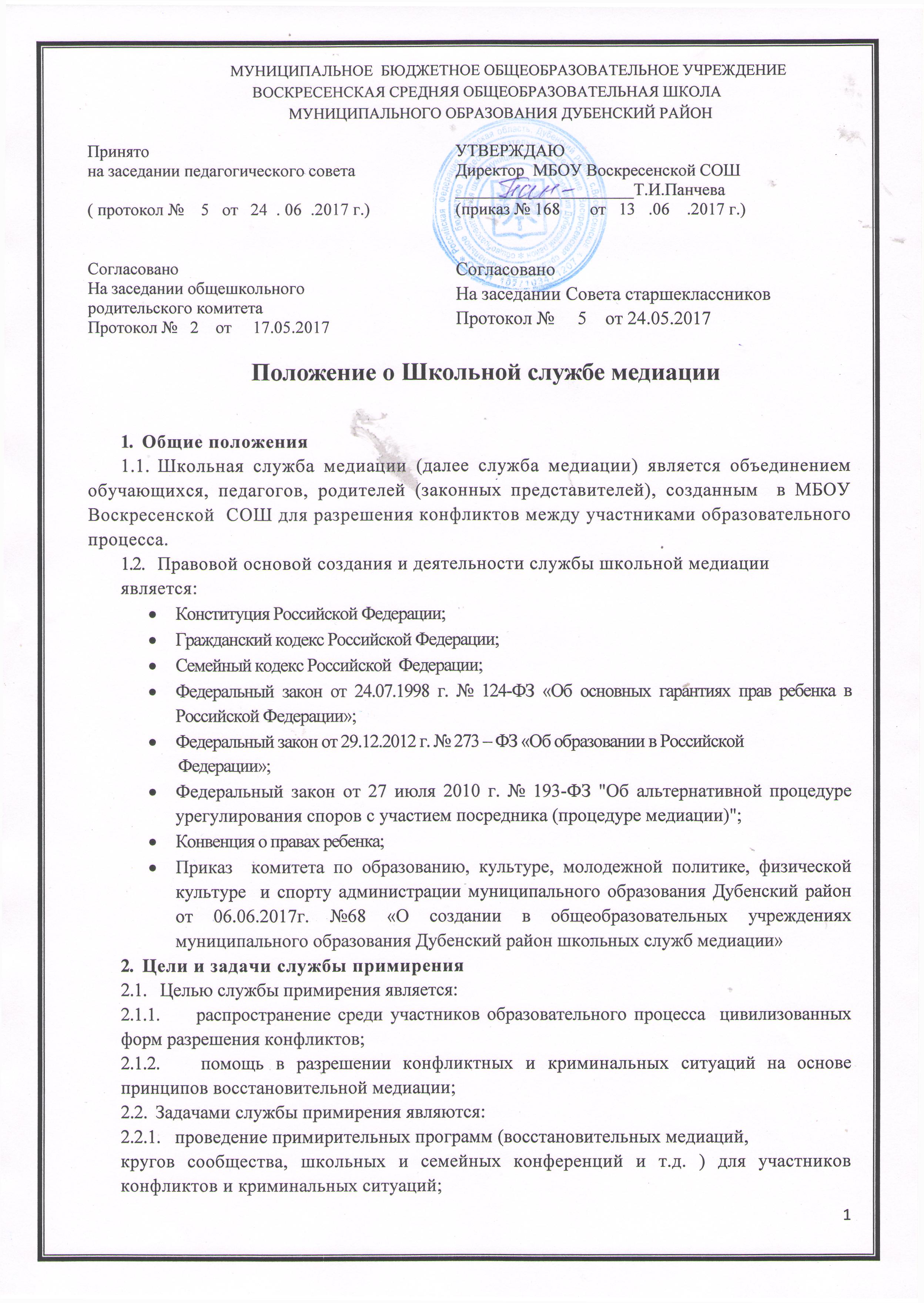  обучение школьников цивилизованным методам урегулирования конфликтов;информирование участников образовательного процесса  о принципах и ценностях восстановительной медиации.3.	Принципы деятельности службы примирения3.1.	 Деятельность службы медиации основана на следующих принципах: Принцип добровольности, предполагающий как добровольное участиешкольников в организации работы службы, так и обязательное согласие сторон, вовлеченных в конфликт, на участие в примирительной программе. Принцип конфиденциальности, предполагающий обязательство службы  не  разглашать полученные в ходе программ сведения. Исключение составляет информация о готовящемся преступлении, а также примирительный договор (по согласованию с участниками встречи и подписанный ими). Принцип нейтральности, запрещающий службе примирения принимать сторону одного из участников конфликта. Нейтральность предполагает, что служба примирения не выясняет вопрос о виновности или невиновности той или иной стороны, а является независимым посредником, помогающим сторонам самостоятельно найти решение.4.	Порядок формирования службы примирения4.1. В состав службы медиации могут входить школьники 7-11 классов, прошедшие обучение проведению примирительных программ (в модели восстановительной медиации). Количественный и персональный состав которых  опре-   деляется решением собрания Совета старшеклассников.4.2. В состав службы медиации могут входить родители (законные представители)    обучающихся, прошедшие обучение проведению примирительных программ (в модели восстановительной медиации). Количественный и персональный состав которых  опре-   деляется решением общешкольного родительского собрания. 4.3. Руководителем  службы медиации может быть социальный педагог, психолог или иной педагогический работник школы, прошедший обучение проведению примирительных программ (в модели восстановительной медиации),на которого возлагаются обязанности по руководству службой примирения приказом директора школы.4.4.Работа  ребенка в качестве ведущих примирительных встреч возможна только на основании согласия на эту деятельность родителя (законного представителя).5.	Порядок работы службы медиации5.1. Служба медиации может получать информацию о случаях конфликтного или криминального характера от педагогов, учащихся, администрации школы, членов службы примирения, родителей. Служба медиации принимает решение о возможности или невозможностипримирительной программы в каждом конкретном случае самостоятельно. При необходимости о принятом решении информируются должностные лица школы. Примирительная программа начинается только в случае согласия конфликтующих  сторон на участие в данной программе. Если действия одной или обеих сторон могут быть квалифицированы как правонарушение или преступление, для проведения программы также необходимо согласие родителей(законных представителей) или их участие во встрече. В случае, если примирительная программа планируется, когда дело находитсяна этапе дознания, следствия или в суде, то о ее проведении ставится в известность администрация школы и родители(законные представители), и при необходимости производится согласование с соответствующими органами внутренних дел. Переговоры с родителями(законными представителями) и должностными лицами проводит руководитель  службы примирения.В сложных ситуациях (как правило, если в ситуации есть материальный ущерб,среди участников есть взрослые или родители (законные представители), а также в случае криминальной ситуации) руководитель службы примирения принимает участие в проводимой программе. В случае, если конфликтующие стороны не достигли возраста 10 лет, примирительная программа проводится с согласия классного руководителя. Служба примирения самостоятельно определяет сроки и этапы проведения программы в каждом отдельном случае. В случае, если в ходе примирительной программы конфликтующие стороны пришли к соглашению, достигнутые результаты могут фиксироваться в письменном примирительном договоре или устном соглашении. При необходимости служба медиации передает копию примирительногодоговора администрации школы. Служба медиации помогает определить способ выполнения обязательств, взятых на себя сторонами в примирительном договоре, но не несет ответственность за их выполнение. При возникновении проблем в выполнении обязательств, служба медиации может проводить дополнительные встречи сторон и помочь сторонам осознать причины трудностей и пути их преодоления, что должно быть оговорено в письменном или устном соглашении. При необходимости служба медиации информирует участников примирительной программы о возможностях других специалистов (социального педагога, психолога, имеющихся на территории учреждений социальной сферы).Деятельность службы медиации фиксируется в журналах и отчетах, которые являются внутренними документами службы. Руководитель службы обеспечивает мониторинг проведенных программ, проведениесупервизий с медиаторами на соответствие их деятельности принципам восстановительной медиации. Медиация (и другие восстановительные практики) не является психологическойпроцедурой, и потому не требует обязательного согласия со стороны родителей (законных представителей). Однако руководитель старается по возможности информировать и привлекать родителей (законных представителей) в медиацию  (а по указанным в пунктах 5.3  и 5.4  категориям дел участие родителей (законных представителей) или согласие на проведение медиации в их отсутствие является обязательным).6.	Организация деятельности службы примирения Службе медиации по согласованию с администрацией школы предоставляетсяпомещение для сборов и проведения примирительных программ, а также возможность использовать иные ресурсы школы - такие, как оборудование, оргтехника, канцелярские принадлежности, средства информации и другие.Должностные лица школы оказывают службе медиации содействие в распространении информации о деятельности службы среди заинтересованных сторон. Служба медиации имеет право пользоваться услугами психолога, социального педагога и других специалистов школы. Администрация школы содействует службе медиации в организации взаимодействия с педагогами школы, а также социальными службами и другими организациями. Администрация стимулирует педагогов обращаться в службу медиации или самим использовать восстановительные практики. В случае если стороны согласились на примирительную встречу, то административные действия в отношении данных участников конфликта приостанавливаются. Решение о необходимости возобновления административных действий принимается после получения информации о результатах работы службы медиации и достигнутых договоренностях сторон.Администрация школы поддерживает участие руководителя  службы медиации в собраниях ассоциации (сообщества) медиаторов.По мере необходимости проводятся совещания между администрацией и службой медиации по улучшению работы службы и ее взаимодействия с педагогами с целью предоставления возможности участия в примирительных встречах большему числу желающих.В случае если примирительная программа проводилась по факту, по которомувозбуждено уголовное дело, администрация школы может ходатайствовать о приобщении к материалам дела примирительного договора, а также иных документов в качестве материалов, характеризующих личность обвиняемого, подтверждающих добровольное возмещение имущественного ущерба и иные действия, направленные на заглаживание вреда, причиненного потерпевшему. Служба медиации может вносить на рассмотрение администрации предложения по снижению конфликтности в школе.7.	Заключительные положения Настоящее положение вступает в силу с момента утверждения. Изменения в настоящее положение принимаются  решением педагогического совета школы  по предложению службы медиации,  органов школьного самоуправления, Совета Учреждения, общешкольного родительского собрания.